Муниципальное дошкольное образовательное учреждениедетский сад «Рябинка» поселок Новкиконспект занятия в группе раннего возраста «Теремок»«Курочка Ряба»направление:познавательно – исследовательская деятельностьвоспитатель: Мочаева Елена АлександровнаПрограммное содержание:воспитательные задачи – формировать у детей умение внимательно слушать взрослого, не перебивать, воспитывать чувство сопереживания героям; развивающие задачи – развивать внимание, наблюдательность, познавательную активность посредством экспериментирования; образовательные задачи – обогащать сенсорный опыт, дать понятие «сырое и вареное яичко»;речевая задача – активизировать в речи слово «вареное».Материалы и оборудование: персонажи сказки «Курочка Ряба», сырое яйцо(коричневая скорлупа), вареное яйцо(белая скорлупа), игрушечные предметы столовой посуды: кастрюля, тарелка, ножик, ложка.Взаимосвязь с другими видами деятельности: до НОД: чтение потешки «Курочка-рябушечка»,после НОД: самостоятельная деятельность с персонажами сказки.Взаимодействие с семьями воспитанников:до НОД: консультация о значении познавательно-исследовательской деятельности в раннем возрасте,после НОД: закрепление эксперимента в домашних условиях.Ход занятия.Воспитатель предлагает детям поприветствовать друг друга:Здравствуйте, ладошки!(хлоп-хлоп-хлоп)Здравствуйте, ножки!(топ-топ-топ)Здравствуйте, щёчки!(плюх-плюх-плюх)Здравствуйте, губки!(чмок-чмок-чмок)Здравствуйте, зубки!(щёлк-щёлк-щёлк)Здравствуй, мой носик!(биб-биб-биб)Здравствуйте, ребятки!(протягиваем ручки вперёд)Здравствуйте!!!(машем ручками над головой)Восп-ль: Ребята, посмотрите, а кто пришел к нам в гости?(У воспитателя в корзинке курочка-игрушка)Дети: Курочка.Восп-ль: Правильно. Это курочка из сказки про «Курочку рябу». Что-то она говорит мне на ушко…Она рассказала, что у деда и бабы случилась беда, и они просят ребят помочь им. Хотите узнать, что же случилось у деда и бабы? Пойдем к ним в гости. Чтобы никто из ребят не потерялся, будем крепко держаться за веревочку.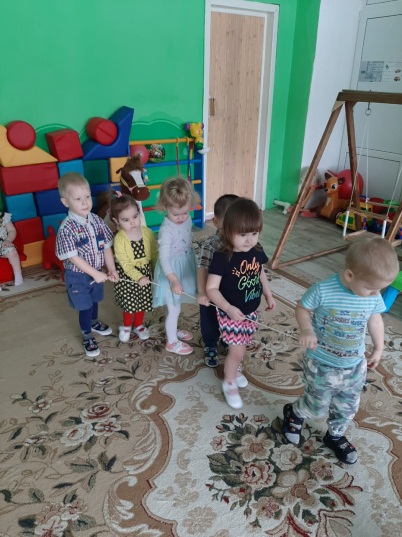 Дети подходят к воображаемому домику, стучатся, проходят и рассаживаются на стульчики.Детей встречают кукольные персонажи деда и бабы.-Здравствуйте, ребята. Ой, какая беда у нас случилась! Курочка принесла нам яичко – не простое, а золотое. Вот оно (воспитатель выкладывает на стол настоящее яйцо). Только такое оно оказалось крепкое: деда бил-бил – не разбил, баба била-била – не разбила. А мышка выскочила из норки, побежала, хвостиком махнула, яичко подтолкнула. Яичко покатилось – и разбилось (показ действия с настоящим яйцом: оно скатывается на пол на заранее подстеленную клеенку). Посмотрите, что получилось! Дети вместе с воспитателем рассматривают полученное содержимое.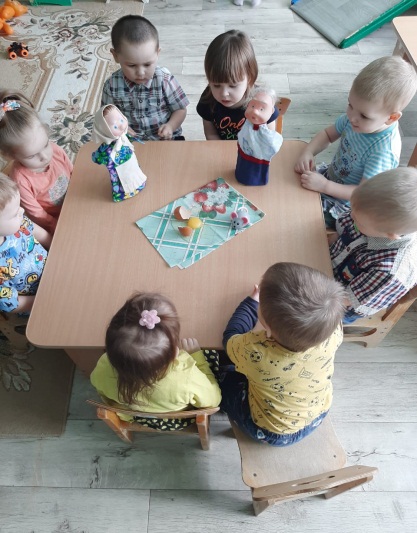 Восп-ль: Ребята, как же такое яичко можно съесть? В руки его взять нельзя, ложкой тоже не получается (показ действия). А дед плачет, баба плачет – жалко им яичко: они хотели его съесть, а не получается. Курочка пожалела деда и бабу: «Не плачь, дед, не плачь, баба. Я принесла вам еще яичко – не золотое, а простое».Воспитатель выкладывает на стол яйцо (заранее сварено).Восп-ль: Ребята, посмотрите, кто это выглядывает!Дети: Мышка.Восп-ль: Ой! Опять она разобьет яичко! Что же делать? Как помочь деду и бабе съесть яичко?Дети: Надо его сварить.Игровая ситуация «Сварим яичко». В уголке «Жилая комната» ребенок берет кастрюлю, кладет в нее яйцо, «наливает» из-под крана воду, ставит на плиту.Восп-ль: Пока наше яичко варится, мы поиграем с пальчиками.(Пальчиковое упражнение «Сорока»). Восп-ль: Вот и сварилось яичко. А пускай мышка попробует его разбить.(Яйцо скатывается на клеенку).Посмотрите-ка! Яичко упало – но не разбилось. Только скорлупка треснула. Надо ее очистить. Вот какое яичко получилось! Его можно взять в руки. Положим его на тарелку, разрежем ножом на кусочки. Такое яичко можно есть ложкой. Кушай, дед, кушай, баба!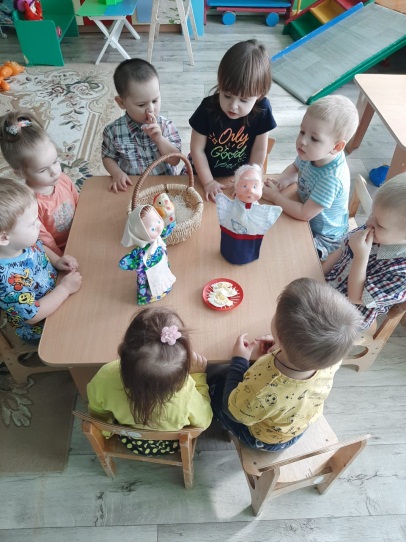 Дед и баба  благодарят всех ребят.Восп-ль: Сказка вся, сказка вся, сказка кончилась. Тут и сказочке конец, а кто слушал – молодец! (Каждый ребенок гладит себя по голове).Список литературы:М.Г. Борисенко, Н.А. Лукина «Конспекты комплексных занятий по сказкам с детьми 2-3 лет»